SECRETARIA MUNICIPAL DE EDUCAÇÃO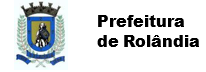 EDUCAÇÃO INFANTIL – ROTEIROROTEIRO DE RECUPERAÇÃO  1°TRIMESTRE (30/11 A 04/12)CMEI MUNICIPAL: ZILDA ARNSPROFESSORAS: JULIANAINFANTIL II CRIANÇAS BEM PEQUENAS (2 ANOS)SEGUNDA-FEIRA DIA 30/11/2020.              TERÇA-FEIRA DIA 01/12/2020. QUARTA-FEIRA DIA 02/12/2020.QUINTA-FEIRA DIA 03/12/2020.SEXTA-FEIRA DIA 04/12/2020.O QUE VOCÊ VAIESTUDAR:SABERES E CONHECIMENTOS:Números e quantidades. Jogos expressivos de linguagem corporal.PARA QUEVAMOSESTUDARESSESCONTEÚDOS?CAMPOS DE EXPERIENCIA: ESPAÇOS, TEMPOS, QUANTIDADES, RELAÇÕES E TRANSFORMAÇÕES:(EI02ET08) Registrar com números a quantidade de crianças (meninas e meninos, presentes e ausentes) e a quantidade de objetos da mesma natureza (bonecas, bolas, livros etc.).Participar de jogos que envolvam números como boliche, jogos cantados como parlendas e outros.COMO VAMOSESTUDAR OSCONTEÚDOS?ATIVIDADE PROPOSTA: NA ATIVIDADE, DE HOJE ONDE, A BRINCADEIRA COMEÇA MESMO ANTES DA ATIVIDADE.  VAMOS PRECISAR DE GARRAFAS PETS PARA MONTAR OS PINOS DE BOLICHE. E COMECE PELA PREPARAÇÃO. SUGIRA DECORAR A GARRAFA COM ADESIVOS, DUREX COLORIDO, CIRCULOS DE PAPEL COLORIDO, E NUMERAR AS GARRAFAS. DEPOIS, COLOQUE UM POUCO DE AGUA NA GARRAFA PARA QUE A MESMA FIQUE DE PÉ E, CLARO, FECHE BEM. AÍ É SÓ ESPALHAR OS PINOS, REPRESENTADOS PELAS GARRAFAS DE UMA FORMA ORGANIZADA E COMEÇAR O BOLICHE. A BOLA PODE SER TANTO ALGUMA QUE VOCÊ JÁ TENHA EM CASA OU ATÉ MESMO COM VARIAS FOLHAS DE JORNAL OU OUTRO PAPEL.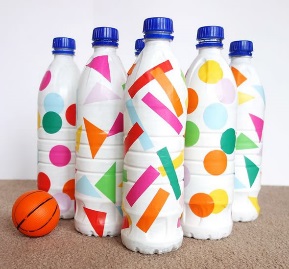 O QUE VOCÊ VAIESTUDAR:SABERES E CONHECIMENTOS:Coordenação motora ampla: equilíbrio, destreza e postura corporal.PARA QUEVAMOSESTUDARESSESCONTEÚDOS?CAMPO DE EXPERIÊNCIA: CORPO, GESTOS E MOVIMENTOS:(EI02CG02) Deslocar seu corpo no espaço, orientando-se por noções como em frente, atrás, no alto, embaixo, dentro, fora etc., ao se envolver em brincadeiras e atividades de diferentes naturezasPercorrer trajetos inventados espontaneamente ou propostos: circuitos desenhados no chão, feitos com corda, elásticos etc.COMO VAMOSESTUDAR OSCONTEÚDOS?ATIVIDADE PROPOSTA: VAMOS BRINCAR? PARA REALIZAR ESSA ATIVIDADE, VAMOS PRECISAR DE UMA COLHER, UMA BOLINHA DE PLÁSTICO PEQUENA, QUE PODE SER SUBSTITUÍDA POR UMA BATATA OU BOLINHA (QUE PODE SER IMPROVISADA COM PAPEL AMASSADO), FITA CREPE, GIZ OU UMA PEDRA PARA DESENHAR LINHAS DIVERSAS(CAMINHOS) NO CHÃO. O DESAFIO É QUE A CRIANÇA PERCORRA OS CAMINHOS EQUILIBRANDO A BOLINHA COM A COLHER NA BOCA, SE CRIANÇA NÃO CONSEGUIR SEGURAR A COLHER NA BOCA PODE SER NA MÃO. FINALIZANDO A ATIVIDADE INCENTIVAR A CRIANÇA A REALIZAR O DESENHO DAS LINHAS ONDE CAMINHOU EM UMA FOLHA DE SULFITE. 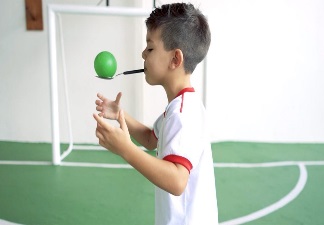 O QUE VOCÊ VAIESTUDAR:SABERES E CONHECIMENTOS:Próprio corpo e suas possibilidades motoras, sensoriais e expressivas.PARA QUEVAMOSESTUDARESSESCONTEÚDOS? CAMPO DE EXPERIÊNCIA: O EU O OUTRO E NÓS:(EI02EO02) Demonstrar imagem positiva de si e confiança em sua capacidade para enfrentar dificuldades e desafios.Explorar progressivamente o próprio corpo na perspectiva de conhecê-lo percebendo suas possibilidades e limites.COMO VAMOSESTUDAR OSCONTEÚDOS?ATIVIDADE PROPOSTA: A ATIVIDADE DE HOJE SERÁ UMA BRINCADEIRA. QUE AS CRIANÇAS ADORAM APROVEITE PARA SE DIVERTIR COM SEUS FILHOS. PARA PREPARAR A BRINCADEIRA É SÓ MISTURAR DUAS COLHERES DE SOPA DE DETERGENTE EM UM COPO DE ÁGUA. MEXA BEM E ENTREGUE UM CANUDO PARA A CRIANÇA. A GRAÇA FICA NA CRIANÇA DESCOBRIR QUE QUANTO MAIS DEVAGAR ELA ASSOPRAR, MAIOR FICARÁ A BOLHA.VOCÊ PODE SE REVEZAR COM ELA E CRIAR UMA APOSTA DE QUEM ESTOURA OU QUEM FAZ MAIS BOLHAS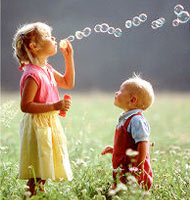 O QUE VOCÊ VAIESTUDAR:SABERES E CONHECIMENTOS:Músicas e danças.PARA QUEVAMOSESTUDARESSESCONTEÚDOS?CAMPO DE EXPERIÊNCIA: TRAÇOS, SONS, CORES E FORMAS:(EI02TS03). Utilizar diferentes fontes sonoras disponíveis no ambiente em brincadeiras cantadas, canções, músicas e melodias. Reproduzir sons ou canções conhecidas e usar em suas brincadeiras. COMO VAMOSESTUDAR OSCONTEÚDOS?ATIVIDADE PROPOSTA: PARA REALIZAR ESSA ATIVIDADE VOCÊ MAMÃE OU COM AJUDA DE UM ADULTO, IRÁ CANTAR COM A CRIANÇA CANTIGAS DE RODA E/OU CANÇÕES COM AS PARTES DO CORPO. COM O OBJETIVO DE ESTIMULAR A LINGUAGEM E FAZER A CRIANÇA A RECONHECER AS PARTES DO CORPO. EX: CABEÇA, OMBRO, JOELHO E PÉ, BATE PALMINHA, BATE. PODE SE INVENTAR MÚSICAS COM OS NÚMEROS: 1,2,3 INDIOZINHOS, CORES , FRUTAS, MÚSICAS DO SEU CONHECIMENTO OU DO CONHECIMENTO DA CRIANÇA E ETC. E A FAMÍLIA AINDA SE DIVERTE RELEMBRANDO AS MUSIQUINHAS DA INFÂNCIA.O QUE VOCÊ VAIESTUDAR:SABERES E CONHECIMENTOS:EXPRESSIVIDADE PELA LINGUAGEM ORAL E GESTUALPARA QUEVAMOSESTUDARESSESCONTEÚDOS?CAMPO DE EXPERIÊNCIA: ESCUTA, FALA PENSAMENTO E IMAGINAÇÃO:(EI02EF04) FORMULAR E RESPONDER PERGUNTAS SOBRE FATOS DA HISTÓRIA NARRADA, IDENTIFICANDO CENÁRIOS, PERSONAGENS E PRINCIPAIS ACONTECIMENTOS.EMITIR SONS ARTICULADOS E GESTOS OBSERVADOS NOS RECURSOS TEXTUAIS E AUDIOVISUAIS.COMO VAMOSESTUDAR OSCONTEÚDOS?ATIVIDADE PROPOSTA: HISTÓRIA ANIMAIS DA FAZENDA E SEUS SONS. NESTA ATIVIDADE VOCÊ MAMÃE IRÁ COLOCAR A CRIANÇA PARA OUVIR A HISTÓRIA (LINK A BAIXO), DEIXE QUE ELA ASSISTA E SE DIVIRTA, DEPOIS COLOQUE NOVAMENTE E PERGUNTE QUE ANIMAL É ESTE?QUE SOM ELE FAZ? DAÍ ENTÃO DEIXE-A REPETIR O SOM E SE ELA SOUBER TAMBÉM O GESTO QUE REPRESENTE O ANIMAL VISTO. REGISTRANDO O MOMENTO DA HISTÓRIA, PEDIR PARA A CRIANÇA QUE DESENHE OS ANIMAIS EM FOLHA SULFITE COM GIZ DE CERA À SUA MANEIRA.LINK DA HISTÓRIA  https://youtu.be/e123lOibPN0 